Material Contar hacia delante y hacia atrásClase online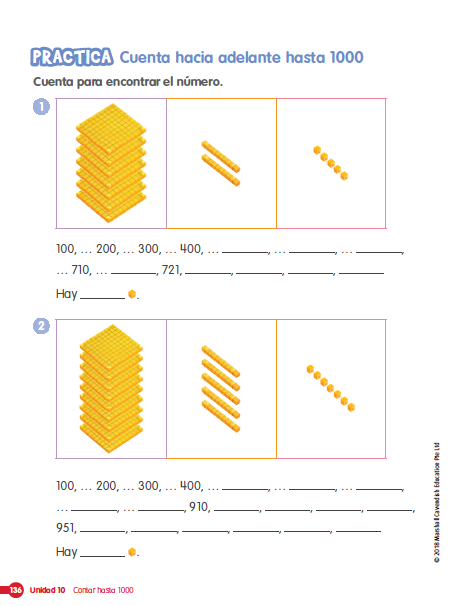 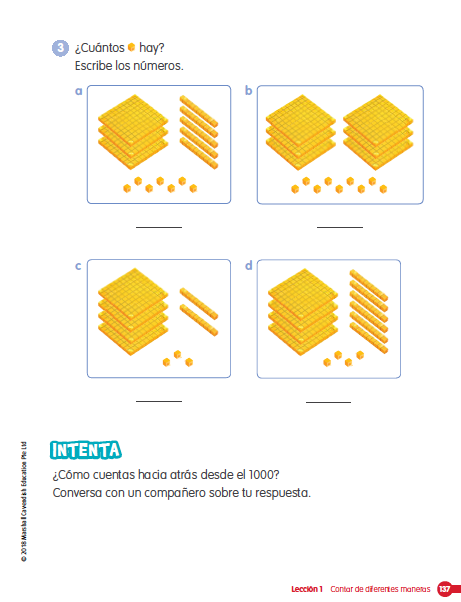 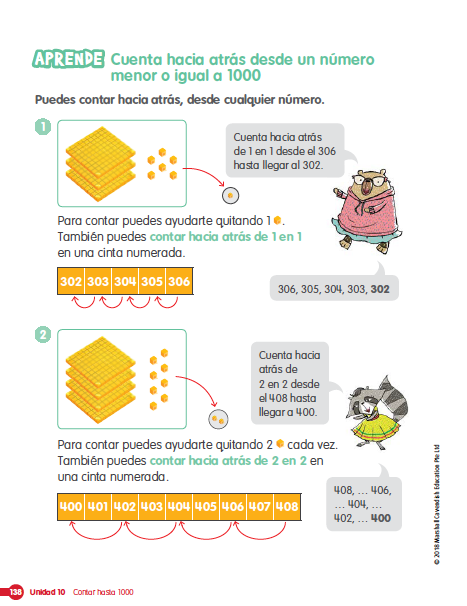 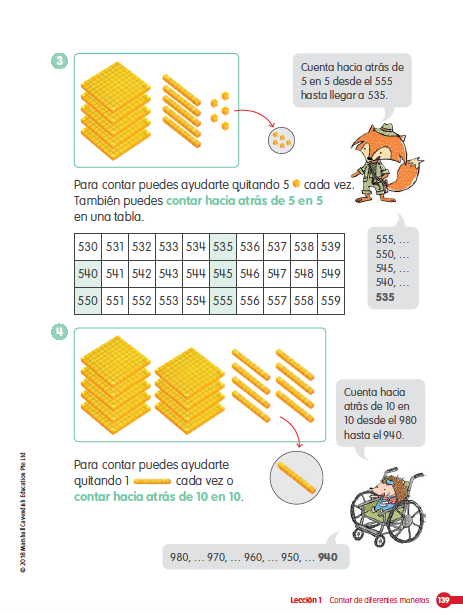 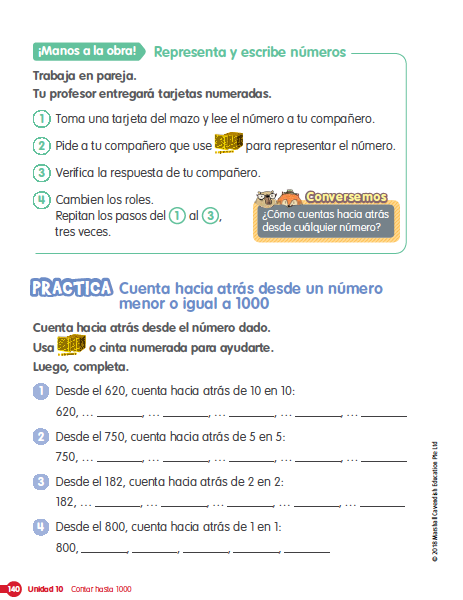 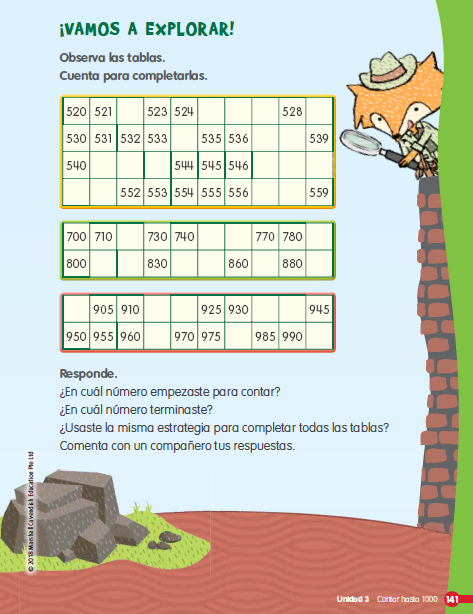 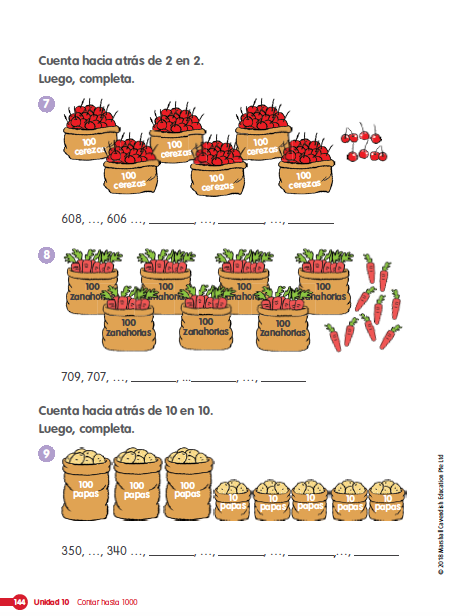 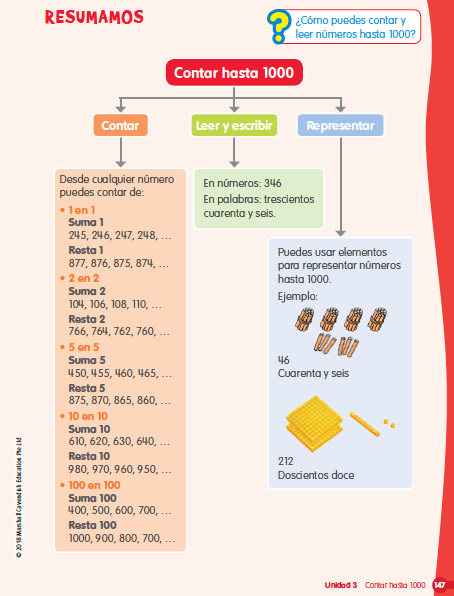 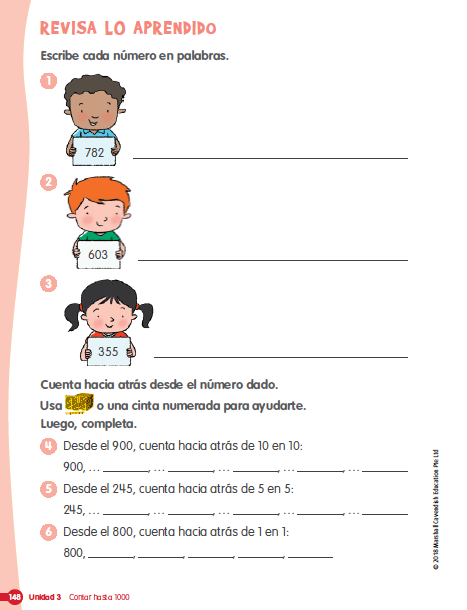 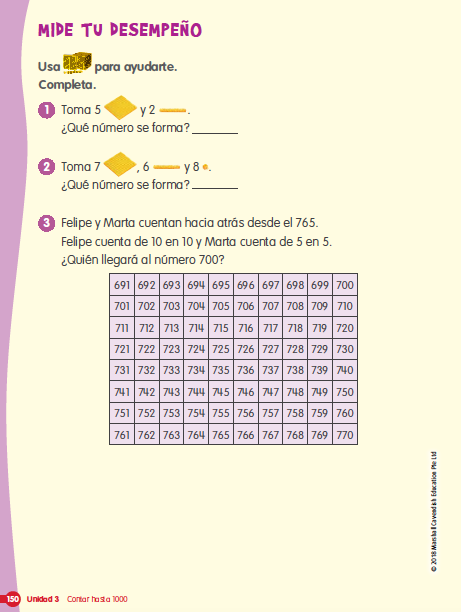 